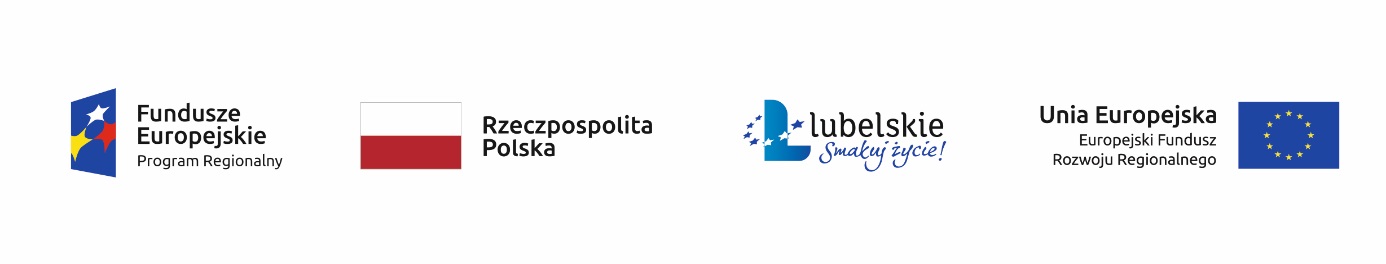 Załącznik nr 3 do SIWZ ..............................................             wykonawca 							     ..........................................  											      dataDotyczy: postępowania o udzielenie zamówienia publicznego na „Przebudowa istniejącej ulicy Bednarskiej, budowa ciągu pieszo-rowerowego wraz z oświetleniem ciągu pieszo-rowerowego i terenu inwestycyjnego w miejscowości Pawłów, Gmina Rejowiec Fabryczny”Oświadczenia Wykonawcyskładane na podstawie art. 25a ust. 1 ustawy z dnia 29 stycznia 2004 r.  Prawo zamówień publicznych (dalej jako: ustawa Pzp):Oświadczam że spełniam warunki udziału w postępowaniu opisane przez Zamawiającego w specyfikacji istotnych warunków zamówienia.(Wypełnić jeżeli dotyczy) Oświadczam, że w celu wykazania spełniania warunków udziału w postępowaniu, określonych przez Zamawiającego w specyfikacji istotnych warunków zamówienia, polegam na zasobach następującego/ych podmiotu/ów: Oświadczam, że nie podlegam wykluczeniu z postępowania na podstawie art. 24 ust. 1 pkt 12-23 ustawy Pzp, z zastrzeżeniem pkt 5 niniejszego oświadczenia (jeżeli dotyczy).Oświadczam, że nie podlegam wykluczeniu z postępowania na podstawie art. 24 ust. 5 pkt 1 ustawy Pzp, z zastrzeżeniem pkt 5 niniejszego oświadczenia (jeżeli dotyczy).(Wypełnić jeżeli dotyczy) Oświadczam, że zachodzą w stosunku do mnie podstawy wykluczenia z postępowania na podstawie art. …………. ustawy Pzp (podać mającą zastosowanie podstawę wykluczenia spośród wymienionych w art. 24 ust. 1 pkt 13-14, 16-20 lub art. 24 ust. 5 pkt 1 ustawy Pzp). Jednocześnie oświadczam, że w związku z ww. okolicznością, na podstawie art. 24 ust. 8 ustawy Pzp podjąłem następujące środki naprawcze: ……………………………Oświadczam, że podmiot/y, na którego/ych zasoby powołuję się w niniejszym postępowaniu wymienione w pkt 2 nie podlega/ją wykluczeniu z postępowania o udzielenie przedmiotowego zamówienia...........................…………………..............................Podpis  osoby/osób upoważnionej/ych do występowania w imieniu Wykonawcy** Pożądany czytelny podpis albo podpis i pieczątka z imieniem i nazwiskiemNazwa i adres podmiotuZasoby przekazane przez podmiot do dyspozycji WykonawcySposób przekazana zasobów (np. podwykonawstwo)Zakres zamówienia jaki zostanie przekazany podmiotowi do realizacji  (w przypadku podwykonawstwa)